Оплата питанияКраткая инструкция по оплате за питание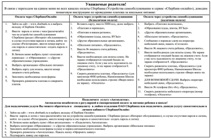 Вложения:Вложения:Вложения:Краткая инструкция по оплате за питание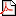 [Версия для печати]166 Kb